Publicado en  el 09/12/2016 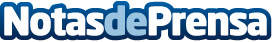 La Junta de Extremadura firma el protocolo de actuación ante urgencias sanitarias en centros educativosEl consejero de Sanidad y Políticas Sociales, José María Vergeles, la consejera de Educación y Empleo, Esther Gutiérrez, y el director gerente del Servicio Extremeño de Salud, Ceciliano Franco, han firmado el protocolo a través del que se regula la actuación ante urgencias sanitarias en centros educativos extremeños.Datos de contacto:Nota de prensa publicada en: https://www.notasdeprensa.es/la-junta-de-extremadura-firma-el-protocolo-de_1 Categorias: Medicina Educación Extremadura Ciberseguridad http://www.notasdeprensa.es